PŘIHLÁŠKA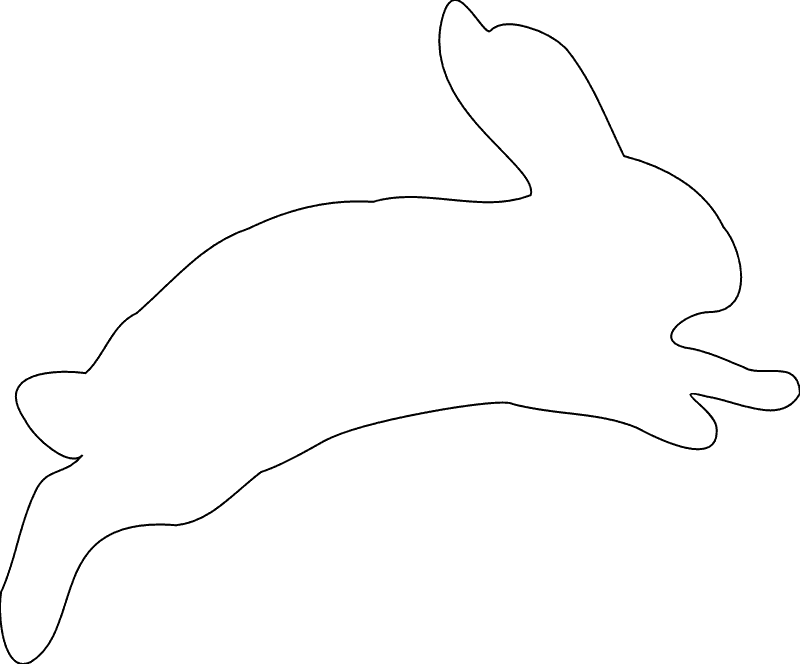 2. Králíky CupJméno závodníka:Datum narození:Adresa:Email a telefonní číslo:Startovné celkem:Zasláním přihlášky souhlasíte s tím, že v případě vyzvání ze strany pořadatele či rozhodčích budete nápomocni. Zároveň potvrzujete, že se budete v rámci celého dne chovat slušně, jak ke králíkům, tak i k ostatním závodníkům.Doufáme v poklidný a příjemný závodní den.Těšíme se na vás Jméno králíkaDatum narozeníČíslo VPRovinná dráhaParkurSkok vysokýSkok daleký